DIRECTION NOT TO ENGAGE IN FISHINGFisheries Management Act 1991Subsection 41A(2) SOUTHERN AND EASTERN SCALEFISH AND SHARK FISHERY (Closures) DIRECTION No. 2 2015I, JAMES FINDLAY, Chief Executive Officer of the Australian Fisheries Management Authority, as delegate under delegation No. 6 of 2013 made on 16 September 2013 from the Commission, make the following Direction under subsection 41A(2) of the Fisheries Management Act 1991.Dated:      6 May 2015James FindlayChief Executive OfficerAustralian Fisheries Management AuthorityCitation1.	This Direction may be cited as the Southern and Eastern Scalefish and Shark Fishery (Closures) Direction No. 2 2015.Commencement2.	This Direction commences on the day after registration.Cessation3.	This Direction ceases as if it was revoked on 1 May 2020 unless earlier revoked.Interpretation4.	Terms used in this Direction that are defined for the purposes of the Southern and Eastern Scalefish and Shark Fishery Management Plan 2003 (the Plan) have the same meanings in this Direction as they have in the Plan.All geographic coordinates contained within the schedules attached to this document are in terms of the Geocentric Datum of Australia 1994 (GDA94).Unless otherwise stated, the lines between coordinates are geodesics.Notes: 1. Terms defined in the Fisheries Management Act 1991 have the same meanings in this Direction.To whom this Direction applies5.	This Direction applies to a holder of a fishing concession in the Southern and Eastern Scalefish and Shark Fishery and to a person acting on behalf of the holder.Direction not to engage in fishingFishing is not to be engaged in using any method in the areas described in Schedule 1, 2 and 3.Exemption to the prohibitionClause 6 only applies to concession holders whose concession conditions restrict the holder to a daily catch limit of Pink Ling (Genypterus blacodes).SCHEDULE 1Maria IslandThe area of Maria Island is the part of the Australian Fishing Zone contained within and bounded by a line:commencing at the point  of latitude 42o 42.000’ south, longitude 148o 21.000’ east, and running progressively;east along the parallel of latitude 42o 42.000’ south to its intersection with the meridian of longitude 148o 26.000’ east;then south along the parallel of longitude 148o 26.000’ east to its intersection with the meridian of latitude 42o 45.000’ south;then west along the parallel of latitude 42o 45.000’ south to its intersection with the meridian of longitude 148o 21.000’ east;then north to the point of commencement.SCHEDULE 2Seiner’s HorseshoeThe area of Seiner’s Horseshoe is the part of the Australian Fishing Zone contained within and bounded by a line:commencing at the point  of latitude 38o 18.374’ south, longitude 148o 35.870’ east, and running progressively;east along the parallel of latitude 38o 18.374’ south to its intersection with the meridian of longitude 148o 40.236’ east;then south-easterly along the geodesic to the point of latitude 38o 27.116’ south, longitude 148o 45.124’ east;then south-westerly along the geodesic to the point of latitude 38o 31.829’ south, longitude 148o 32.703’ east;then north north-easterly to the point of commencement.SCHEDULE 3Everard HorseshoeThe area of Everard Horseshoe is the part of the Australian Fishing Zone contained within and bounded by a line:commencing at the point  of latitude 38o 04.914’ south, longitude 149o 21.490’ east, and running progressively;easterly along the geodesic to the point of latitude 38o 04.788’ south, longitude 149o 24.089’ east;then south-easterly along the geodesic to the point of latitude 38o 09.837’ south, longitude 149o 33.324’ east;then southerly along the geodesic to the point of latitude 38o 16.500’ south, longitude 149o 32.912’ east;then west along the parallel of latitude 38o 16.500’ south to its intersection with the meridian of longitude 149o 26.800’ east;then north-easterly along the geodesic to the point of latitude 38o 13.151’ south, longitude 149o 30.083’ east;then north-westerly to the point of commencement.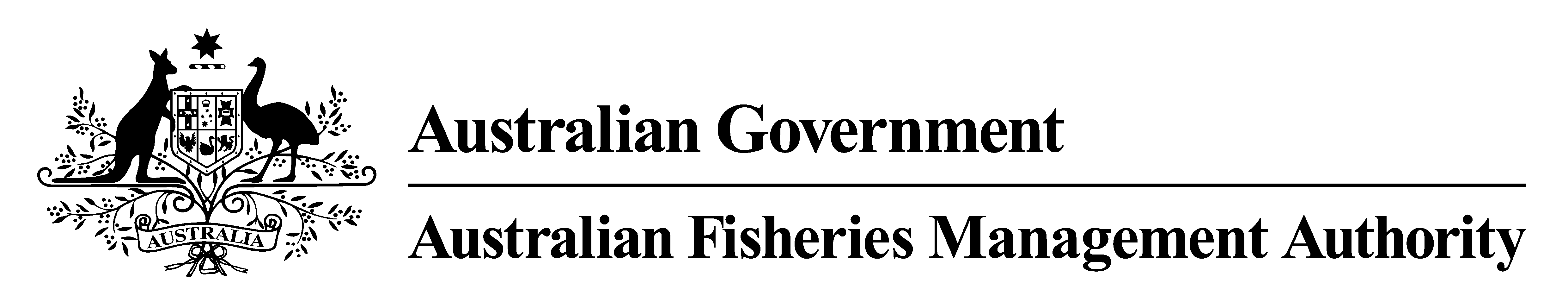 